Course code:MKT660MKT660MKT660Course title:Course title:Course title:Course title:Course title:MARKETING MANAGEMENTMARKETING MANAGEMENTMARKETING MANAGEMENTMARKETING MANAGEMENTMARKETING MANAGEMENTMARKETING MANAGEMENTMARKETING MANAGEMENTMARKETING MANAGEMENTMARKETING MANAGEMENTCollege: College of Business AdministrationCollege: College of Business AdministrationCollege: College of Business AdministrationCollege: College of Business AdministrationCollege: College of Business AdministrationCollege: College of Business AdministrationCollege: College of Business AdministrationCollege: College of Business AdministrationCollege: College of Business AdministrationCollege: College of Business AdministrationCollege: College of Business AdministrationCollege: College of Business AdministrationCollege: College of Business AdministrationCollege: College of Business AdministrationCollege: College of Business AdministrationCollege: College of Business AdministrationCollege: College of Business AdministrationCollege: College of Business AdministrationDepartment: Management and MarketingDepartment: Management and MarketingDepartment: Management and MarketingDepartment: Management and MarketingDepartment: Management and MarketingDepartment: Management and MarketingDepartment: Management and MarketingDepartment: Management and MarketingDepartment: Management and MarketingDepartment: Management and MarketingDepartment: Management and MarketingDepartment: Management and MarketingDepartment: Management and MarketingDepartment: Management and MarketingDepartment: Management and MarketingDepartment: Management and MarketingDepartment: Management and MarketingDepartment: Management and MarketingProgram: MBAProgram: MBAProgram: MBAProgram: MBAProgram: MBAProgram: MBAProgram: MBAProgram: MBAProgram: MBAProgram: MBAProgram: MBAProgram: MBAProgram: MBAProgram: MBAProgram: MBAProgram: MBAProgram: MBAProgram: MBACourse credits: 3-credit hourCourse credits: 3-credit hourCourse credits: 3-credit hourCourse credits: 3-credit hourCourse credits: 3-credit hourCourse credits: 3-credit hourCourse credits: 3-credit hourCourse credits: 3-credit hourCourse credits: 3-credit hourCourse credits: 3-credit hourCourse credits: 3-credit hourCourse credits: 3-credit hourCourse credits: 3-credit hourCourse credits: 3-credit hourCourse credits: 3-credit hourCourse credits: 3-credit hourCourse credits: 3-credit hourCourse credits: 3-credit hourCourse NQF Level: 9Course NQF Level: 9Course NQF Level: 9Course NQF Level: 9Course NQF Level: 9Course NQF Level: 9Course NQF Level: 9Course NQF Level: 9Course NQF Level: 9Course NQF Level: 9Course NQF Level: 9Course NQF Level: 9Course NQF Level: 9Course NQF Level: 9Course NQF Level: 9Course NQF Level: 9Course NQF Level: 9Course NQF Level: 9NQF Credits: 12NQF Credits: 12NQF Credits: 12NQF Credits: 12NQF Credits: 12NQF Credits: 12NQF Credits: 12NQF Credits: 12NQF Credits: 12NQF Credits: 12NQF Credits: 12NQF Credits: 12NQF Credits: 12NQF Credits: 12NQF Credits: 12NQF Credits: 12NQF Credits: 12NQF Credits: 12Prerequisite: N/APrerequisite: N/APrerequisite: N/APrerequisite: N/APrerequisite: N/APrerequisite: N/APrerequisite: N/APrerequisite: N/APrerequisite: N/APrerequisite: N/APrerequisite: N/APrerequisite: N/APrerequisite: N/APrerequisite: N/APrerequisite: N/APrerequisite: N/APrerequisite: N/APrerequisite: N/ALectures Timing & Location:  Online – Monday, 6:00 PM – 09:00 PMLectures Timing & Location:  Online – Monday, 6:00 PM – 09:00 PMLectures Timing & Location:  Online – Monday, 6:00 PM – 09:00 PMLectures Timing & Location:  Online – Monday, 6:00 PM – 09:00 PMLectures Timing & Location:  Online – Monday, 6:00 PM – 09:00 PMLectures Timing & Location:  Online – Monday, 6:00 PM – 09:00 PMLectures Timing & Location:  Online – Monday, 6:00 PM – 09:00 PMLectures Timing & Location:  Online – Monday, 6:00 PM – 09:00 PMLectures Timing & Location:  Online – Monday, 6:00 PM – 09:00 PMLectures Timing & Location:  Online – Monday, 6:00 PM – 09:00 PMLectures Timing & Location:  Online – Monday, 6:00 PM – 09:00 PMLectures Timing & Location:  Online – Monday, 6:00 PM – 09:00 PMLectures Timing & Location:  Online – Monday, 6:00 PM – 09:00 PMLectures Timing & Location:  Online – Monday, 6:00 PM – 09:00 PMLectures Timing & Location:  Online – Monday, 6:00 PM – 09:00 PMLectures Timing & Location:  Online – Monday, 6:00 PM – 09:00 PMLectures Timing & Location:  Online – Monday, 6:00 PM – 09:00 PMLectures Timing & Location:  Online – Monday, 6:00 PM – 09:00 PMCourse web page: https://blackboard.uob.edu.bh/ultra/courses/_22521_1/cl/outline Course web page: https://blackboard.uob.edu.bh/ultra/courses/_22521_1/cl/outline Course web page: https://blackboard.uob.edu.bh/ultra/courses/_22521_1/cl/outline Course web page: https://blackboard.uob.edu.bh/ultra/courses/_22521_1/cl/outline Course web page: https://blackboard.uob.edu.bh/ultra/courses/_22521_1/cl/outline Course web page: https://blackboard.uob.edu.bh/ultra/courses/_22521_1/cl/outline Course web page: https://blackboard.uob.edu.bh/ultra/courses/_22521_1/cl/outline Course web page: https://blackboard.uob.edu.bh/ultra/courses/_22521_1/cl/outline Course web page: https://blackboard.uob.edu.bh/ultra/courses/_22521_1/cl/outline Course web page: https://blackboard.uob.edu.bh/ultra/courses/_22521_1/cl/outline Course web page: https://blackboard.uob.edu.bh/ultra/courses/_22521_1/cl/outline Course web page: https://blackboard.uob.edu.bh/ultra/courses/_22521_1/cl/outline Course web page: https://blackboard.uob.edu.bh/ultra/courses/_22521_1/cl/outline Course web page: https://blackboard.uob.edu.bh/ultra/courses/_22521_1/cl/outline Course web page: https://blackboard.uob.edu.bh/ultra/courses/_22521_1/cl/outline Course web page: https://blackboard.uob.edu.bh/ultra/courses/_22521_1/cl/outline Course web page: https://blackboard.uob.edu.bh/ultra/courses/_22521_1/cl/outline Course web page: https://blackboard.uob.edu.bh/ultra/courses/_22521_1/cl/outline Course Instructor: Dr. Waleed A.AzizCourse Instructor: Dr. Waleed A.AzizCourse Instructor: Dr. Waleed A.AzizCourse Instructor: Dr. Waleed A.AzizCourse Instructor: Dr. Waleed A.AzizCourse Instructor: Dr. Waleed A.AzizCourse Instructor: Dr. Waleed A.AzizCourse Instructor: Dr. Waleed A.AzizCourse Instructor: Dr. Waleed A.AzizCourse Instructor: Dr. Waleed A.AzizCourse Instructor: Dr. Waleed A.AzizCourse Instructor: Dr. Waleed A.AzizCourse Instructor: Dr. Waleed A.AzizCourse Instructor: Dr. Waleed A.AzizCourse Instructor: Dr. Waleed A.AzizCourse Instructor: Dr. Waleed A.AzizCourse Instructor: Dr. Waleed A.AzizCourse Instructor: Dr. Waleed A.AzizOffice Hours and Location: Office: S1B-235 I Tel.:17438489 I E-mail: waziz@uob.edu.bh   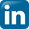 Office Hours and Location: Office: S1B-235 I Tel.:17438489 I E-mail: waziz@uob.edu.bh   Office Hours and Location: Office: S1B-235 I Tel.:17438489 I E-mail: waziz@uob.edu.bh   Office Hours and Location: Office: S1B-235 I Tel.:17438489 I E-mail: waziz@uob.edu.bh   Office Hours and Location: Office: S1B-235 I Tel.:17438489 I E-mail: waziz@uob.edu.bh   Office Hours and Location: Office: S1B-235 I Tel.:17438489 I E-mail: waziz@uob.edu.bh   Office Hours and Location: Office: S1B-235 I Tel.:17438489 I E-mail: waziz@uob.edu.bh   Office Hours and Location: Office: S1B-235 I Tel.:17438489 I E-mail: waziz@uob.edu.bh   Office Hours and Location: Office: S1B-235 I Tel.:17438489 I E-mail: waziz@uob.edu.bh   Office Hours and Location: Office: S1B-235 I Tel.:17438489 I E-mail: waziz@uob.edu.bh   Office Hours and Location: Office: S1B-235 I Tel.:17438489 I E-mail: waziz@uob.edu.bh   Office Hours and Location: Office: S1B-235 I Tel.:17438489 I E-mail: waziz@uob.edu.bh   Office Hours and Location: Office: S1B-235 I Tel.:17438489 I E-mail: waziz@uob.edu.bh   Office Hours and Location: Office: S1B-235 I Tel.:17438489 I E-mail: waziz@uob.edu.bh   Office Hours and Location: Office: S1B-235 I Tel.:17438489 I E-mail: waziz@uob.edu.bh   Office Hours and Location: Office: S1B-235 I Tel.:17438489 I E-mail: waziz@uob.edu.bh   Office Hours and Location: Office: S1B-235 I Tel.:17438489 I E-mail: waziz@uob.edu.bh   Office Hours and Location: Office: S1B-235 I Tel.:17438489 I E-mail: waziz@uob.edu.bh   Course coordinator: Dr. Waleed A.AzizCourse coordinator: Dr. Waleed A.AzizCourse coordinator: Dr. Waleed A.AzizCourse coordinator: Dr. Waleed A.AzizCourse coordinator: Dr. Waleed A.AzizCourse coordinator: Dr. Waleed A.AzizCourse coordinator: Dr. Waleed A.AzizCourse coordinator: Dr. Waleed A.AzizCourse coordinator: Dr. Waleed A.AzizCourse coordinator: Dr. Waleed A.AzizCourse coordinator: Dr. Waleed A.AzizCourse coordinator: Dr. Waleed A.AzizCourse coordinator: Dr. Waleed A.AzizCourse coordinator: Dr. Waleed A.AzizCourse coordinator: Dr. Waleed A.AzizCourse coordinator: Dr. Waleed A.AzizCourse coordinator: Dr. Waleed A.AzizCourse coordinator: Dr. Waleed A.AzizAcademic year: 2020-2021Academic year: 2020-2021Academic year: 2020-2021Academic year: 2020-2021Academic year: 2020-2021Academic year: 2020-2021Academic year: 2020-2021Academic year: 2020-2021Academic year: 2020-2021Academic year: 2020-2021Academic year: 2020-2021Academic year: 2020-2021Academic year: 2020-2021Academic year: 2020-2021Academic year: 2020-2021Academic year: 2020-2021Academic year: 2020-2021Academic year: 2020-2021Semester:Semester:FirstFirstFirstFirstXXXSecondSecondSecondSummerSummerSummerTextbook(s):Marketing Management , Philip Kotler and Kevin Keller, 15th Edition, Pearson Prentice HallTextbook(s):Marketing Management , Philip Kotler and Kevin Keller, 15th Edition, Pearson Prentice HallTextbook(s):Marketing Management , Philip Kotler and Kevin Keller, 15th Edition, Pearson Prentice HallTextbook(s):Marketing Management , Philip Kotler and Kevin Keller, 15th Edition, Pearson Prentice HallTextbook(s):Marketing Management , Philip Kotler and Kevin Keller, 15th Edition, Pearson Prentice HallTextbook(s):Marketing Management , Philip Kotler and Kevin Keller, 15th Edition, Pearson Prentice HallTextbook(s):Marketing Management , Philip Kotler and Kevin Keller, 15th Edition, Pearson Prentice HallTextbook(s):Marketing Management , Philip Kotler and Kevin Keller, 15th Edition, Pearson Prentice HallTextbook(s):Marketing Management , Philip Kotler and Kevin Keller, 15th Edition, Pearson Prentice HallTextbook(s):Marketing Management , Philip Kotler and Kevin Keller, 15th Edition, Pearson Prentice HallTextbook(s):Marketing Management , Philip Kotler and Kevin Keller, 15th Edition, Pearson Prentice HallTextbook(s):Marketing Management , Philip Kotler and Kevin Keller, 15th Edition, Pearson Prentice HallTextbook(s):Marketing Management , Philip Kotler and Kevin Keller, 15th Edition, Pearson Prentice HallTextbook(s):Marketing Management , Philip Kotler and Kevin Keller, 15th Edition, Pearson Prentice HallTextbook(s):Marketing Management , Philip Kotler and Kevin Keller, 15th Edition, Pearson Prentice HallTextbook(s):Marketing Management , Philip Kotler and Kevin Keller, 15th Edition, Pearson Prentice HallTextbook(s):Marketing Management , Philip Kotler and Kevin Keller, 15th Edition, Pearson Prentice HallTextbook(s):Marketing Management , Philip Kotler and Kevin Keller, 15th Edition, Pearson Prentice HallReferences from the Library (http://www.ac-knowledge.net/uobv3/): Advanced Marketing Management: Principles, Skills and Tools, Nikolaos Dimitriadis, Neda Jovanovic Dimitriadis, Dr Jillian Ney, Publisher : Kogan Page; 1st edition (November 28, 2018)Journal: Journal of Marketing. American Marketing Association.Journal: European Journal of Marketing.Journal: Journal of Consumer Research. Oxford Journals.References from the Library (http://www.ac-knowledge.net/uobv3/): Advanced Marketing Management: Principles, Skills and Tools, Nikolaos Dimitriadis, Neda Jovanovic Dimitriadis, Dr Jillian Ney, Publisher : Kogan Page; 1st edition (November 28, 2018)Journal: Journal of Marketing. American Marketing Association.Journal: European Journal of Marketing.Journal: Journal of Consumer Research. Oxford Journals.References from the Library (http://www.ac-knowledge.net/uobv3/): Advanced Marketing Management: Principles, Skills and Tools, Nikolaos Dimitriadis, Neda Jovanovic Dimitriadis, Dr Jillian Ney, Publisher : Kogan Page; 1st edition (November 28, 2018)Journal: Journal of Marketing. American Marketing Association.Journal: European Journal of Marketing.Journal: Journal of Consumer Research. Oxford Journals.References from the Library (http://www.ac-knowledge.net/uobv3/): Advanced Marketing Management: Principles, Skills and Tools, Nikolaos Dimitriadis, Neda Jovanovic Dimitriadis, Dr Jillian Ney, Publisher : Kogan Page; 1st edition (November 28, 2018)Journal: Journal of Marketing. American Marketing Association.Journal: European Journal of Marketing.Journal: Journal of Consumer Research. Oxford Journals.References from the Library (http://www.ac-knowledge.net/uobv3/): Advanced Marketing Management: Principles, Skills and Tools, Nikolaos Dimitriadis, Neda Jovanovic Dimitriadis, Dr Jillian Ney, Publisher : Kogan Page; 1st edition (November 28, 2018)Journal: Journal of Marketing. American Marketing Association.Journal: European Journal of Marketing.Journal: Journal of Consumer Research. Oxford Journals.References from the Library (http://www.ac-knowledge.net/uobv3/): Advanced Marketing Management: Principles, Skills and Tools, Nikolaos Dimitriadis, Neda Jovanovic Dimitriadis, Dr Jillian Ney, Publisher : Kogan Page; 1st edition (November 28, 2018)Journal: Journal of Marketing. American Marketing Association.Journal: European Journal of Marketing.Journal: Journal of Consumer Research. Oxford Journals.References from the Library (http://www.ac-knowledge.net/uobv3/): Advanced Marketing Management: Principles, Skills and Tools, Nikolaos Dimitriadis, Neda Jovanovic Dimitriadis, Dr Jillian Ney, Publisher : Kogan Page; 1st edition (November 28, 2018)Journal: Journal of Marketing. American Marketing Association.Journal: European Journal of Marketing.Journal: Journal of Consumer Research. Oxford Journals.References from the Library (http://www.ac-knowledge.net/uobv3/): Advanced Marketing Management: Principles, Skills and Tools, Nikolaos Dimitriadis, Neda Jovanovic Dimitriadis, Dr Jillian Ney, Publisher : Kogan Page; 1st edition (November 28, 2018)Journal: Journal of Marketing. American Marketing Association.Journal: European Journal of Marketing.Journal: Journal of Consumer Research. Oxford Journals.References from the Library (http://www.ac-knowledge.net/uobv3/): Advanced Marketing Management: Principles, Skills and Tools, Nikolaos Dimitriadis, Neda Jovanovic Dimitriadis, Dr Jillian Ney, Publisher : Kogan Page; 1st edition (November 28, 2018)Journal: Journal of Marketing. American Marketing Association.Journal: European Journal of Marketing.Journal: Journal of Consumer Research. Oxford Journals.References from the Library (http://www.ac-knowledge.net/uobv3/): Advanced Marketing Management: Principles, Skills and Tools, Nikolaos Dimitriadis, Neda Jovanovic Dimitriadis, Dr Jillian Ney, Publisher : Kogan Page; 1st edition (November 28, 2018)Journal: Journal of Marketing. American Marketing Association.Journal: European Journal of Marketing.Journal: Journal of Consumer Research. Oxford Journals.References from the Library (http://www.ac-knowledge.net/uobv3/): Advanced Marketing Management: Principles, Skills and Tools, Nikolaos Dimitriadis, Neda Jovanovic Dimitriadis, Dr Jillian Ney, Publisher : Kogan Page; 1st edition (November 28, 2018)Journal: Journal of Marketing. American Marketing Association.Journal: European Journal of Marketing.Journal: Journal of Consumer Research. Oxford Journals.References from the Library (http://www.ac-knowledge.net/uobv3/): Advanced Marketing Management: Principles, Skills and Tools, Nikolaos Dimitriadis, Neda Jovanovic Dimitriadis, Dr Jillian Ney, Publisher : Kogan Page; 1st edition (November 28, 2018)Journal: Journal of Marketing. American Marketing Association.Journal: European Journal of Marketing.Journal: Journal of Consumer Research. Oxford Journals.References from the Library (http://www.ac-knowledge.net/uobv3/): Advanced Marketing Management: Principles, Skills and Tools, Nikolaos Dimitriadis, Neda Jovanovic Dimitriadis, Dr Jillian Ney, Publisher : Kogan Page; 1st edition (November 28, 2018)Journal: Journal of Marketing. American Marketing Association.Journal: European Journal of Marketing.Journal: Journal of Consumer Research. Oxford Journals.References from the Library (http://www.ac-knowledge.net/uobv3/): Advanced Marketing Management: Principles, Skills and Tools, Nikolaos Dimitriadis, Neda Jovanovic Dimitriadis, Dr Jillian Ney, Publisher : Kogan Page; 1st edition (November 28, 2018)Journal: Journal of Marketing. American Marketing Association.Journal: European Journal of Marketing.Journal: Journal of Consumer Research. Oxford Journals.References from the Library (http://www.ac-knowledge.net/uobv3/): Advanced Marketing Management: Principles, Skills and Tools, Nikolaos Dimitriadis, Neda Jovanovic Dimitriadis, Dr Jillian Ney, Publisher : Kogan Page; 1st edition (November 28, 2018)Journal: Journal of Marketing. American Marketing Association.Journal: European Journal of Marketing.Journal: Journal of Consumer Research. Oxford Journals.References from the Library (http://www.ac-knowledge.net/uobv3/): Advanced Marketing Management: Principles, Skills and Tools, Nikolaos Dimitriadis, Neda Jovanovic Dimitriadis, Dr Jillian Ney, Publisher : Kogan Page; 1st edition (November 28, 2018)Journal: Journal of Marketing. American Marketing Association.Journal: European Journal of Marketing.Journal: Journal of Consumer Research. Oxford Journals.References from the Library (http://www.ac-knowledge.net/uobv3/): Advanced Marketing Management: Principles, Skills and Tools, Nikolaos Dimitriadis, Neda Jovanovic Dimitriadis, Dr Jillian Ney, Publisher : Kogan Page; 1st edition (November 28, 2018)Journal: Journal of Marketing. American Marketing Association.Journal: European Journal of Marketing.Journal: Journal of Consumer Research. Oxford Journals.References from the Library (http://www.ac-knowledge.net/uobv3/): Advanced Marketing Management: Principles, Skills and Tools, Nikolaos Dimitriadis, Neda Jovanovic Dimitriadis, Dr Jillian Ney, Publisher : Kogan Page; 1st edition (November 28, 2018)Journal: Journal of Marketing. American Marketing Association.Journal: European Journal of Marketing.Journal: Journal of Consumer Research. Oxford Journals.Other learning resources used (e.g. e-Learning, field visits, periodicals, software, etc.):E-journals and periodicals refer to the following links:http://library.uob.edu.bh/dbaccess1.htm https://www-emerald-com.libweb.uob.edu.bh/insight/TEDx: https://tedxwinnipeg.ca/watch/ The textbook will be supplemented by additional materials which will be provided by the instructor.Other learning resources used (e.g. e-Learning, field visits, periodicals, software, etc.):E-journals and periodicals refer to the following links:http://library.uob.edu.bh/dbaccess1.htm https://www-emerald-com.libweb.uob.edu.bh/insight/TEDx: https://tedxwinnipeg.ca/watch/ The textbook will be supplemented by additional materials which will be provided by the instructor.Other learning resources used (e.g. e-Learning, field visits, periodicals, software, etc.):E-journals and periodicals refer to the following links:http://library.uob.edu.bh/dbaccess1.htm https://www-emerald-com.libweb.uob.edu.bh/insight/TEDx: https://tedxwinnipeg.ca/watch/ The textbook will be supplemented by additional materials which will be provided by the instructor.Other learning resources used (e.g. e-Learning, field visits, periodicals, software, etc.):E-journals and periodicals refer to the following links:http://library.uob.edu.bh/dbaccess1.htm https://www-emerald-com.libweb.uob.edu.bh/insight/TEDx: https://tedxwinnipeg.ca/watch/ The textbook will be supplemented by additional materials which will be provided by the instructor.Other learning resources used (e.g. e-Learning, field visits, periodicals, software, etc.):E-journals and periodicals refer to the following links:http://library.uob.edu.bh/dbaccess1.htm https://www-emerald-com.libweb.uob.edu.bh/insight/TEDx: https://tedxwinnipeg.ca/watch/ The textbook will be supplemented by additional materials which will be provided by the instructor.Other learning resources used (e.g. e-Learning, field visits, periodicals, software, etc.):E-journals and periodicals refer to the following links:http://library.uob.edu.bh/dbaccess1.htm https://www-emerald-com.libweb.uob.edu.bh/insight/TEDx: https://tedxwinnipeg.ca/watch/ The textbook will be supplemented by additional materials which will be provided by the instructor.Other learning resources used (e.g. e-Learning, field visits, periodicals, software, etc.):E-journals and periodicals refer to the following links:http://library.uob.edu.bh/dbaccess1.htm https://www-emerald-com.libweb.uob.edu.bh/insight/TEDx: https://tedxwinnipeg.ca/watch/ The textbook will be supplemented by additional materials which will be provided by the instructor.Other learning resources used (e.g. e-Learning, field visits, periodicals, software, etc.):E-journals and periodicals refer to the following links:http://library.uob.edu.bh/dbaccess1.htm https://www-emerald-com.libweb.uob.edu.bh/insight/TEDx: https://tedxwinnipeg.ca/watch/ The textbook will be supplemented by additional materials which will be provided by the instructor.Other learning resources used (e.g. e-Learning, field visits, periodicals, software, etc.):E-journals and periodicals refer to the following links:http://library.uob.edu.bh/dbaccess1.htm https://www-emerald-com.libweb.uob.edu.bh/insight/TEDx: https://tedxwinnipeg.ca/watch/ The textbook will be supplemented by additional materials which will be provided by the instructor.Other learning resources used (e.g. e-Learning, field visits, periodicals, software, etc.):E-journals and periodicals refer to the following links:http://library.uob.edu.bh/dbaccess1.htm https://www-emerald-com.libweb.uob.edu.bh/insight/TEDx: https://tedxwinnipeg.ca/watch/ The textbook will be supplemented by additional materials which will be provided by the instructor.Other learning resources used (e.g. e-Learning, field visits, periodicals, software, etc.):E-journals and periodicals refer to the following links:http://library.uob.edu.bh/dbaccess1.htm https://www-emerald-com.libweb.uob.edu.bh/insight/TEDx: https://tedxwinnipeg.ca/watch/ The textbook will be supplemented by additional materials which will be provided by the instructor.Other learning resources used (e.g. e-Learning, field visits, periodicals, software, etc.):E-journals and periodicals refer to the following links:http://library.uob.edu.bh/dbaccess1.htm https://www-emerald-com.libweb.uob.edu.bh/insight/TEDx: https://tedxwinnipeg.ca/watch/ The textbook will be supplemented by additional materials which will be provided by the instructor.Other learning resources used (e.g. e-Learning, field visits, periodicals, software, etc.):E-journals and periodicals refer to the following links:http://library.uob.edu.bh/dbaccess1.htm https://www-emerald-com.libweb.uob.edu.bh/insight/TEDx: https://tedxwinnipeg.ca/watch/ The textbook will be supplemented by additional materials which will be provided by the instructor.Other learning resources used (e.g. e-Learning, field visits, periodicals, software, etc.):E-journals and periodicals refer to the following links:http://library.uob.edu.bh/dbaccess1.htm https://www-emerald-com.libweb.uob.edu.bh/insight/TEDx: https://tedxwinnipeg.ca/watch/ The textbook will be supplemented by additional materials which will be provided by the instructor.Other learning resources used (e.g. e-Learning, field visits, periodicals, software, etc.):E-journals and periodicals refer to the following links:http://library.uob.edu.bh/dbaccess1.htm https://www-emerald-com.libweb.uob.edu.bh/insight/TEDx: https://tedxwinnipeg.ca/watch/ The textbook will be supplemented by additional materials which will be provided by the instructor.Other learning resources used (e.g. e-Learning, field visits, periodicals, software, etc.):E-journals and periodicals refer to the following links:http://library.uob.edu.bh/dbaccess1.htm https://www-emerald-com.libweb.uob.edu.bh/insight/TEDx: https://tedxwinnipeg.ca/watch/ The textbook will be supplemented by additional materials which will be provided by the instructor.Other learning resources used (e.g. e-Learning, field visits, periodicals, software, etc.):E-journals and periodicals refer to the following links:http://library.uob.edu.bh/dbaccess1.htm https://www-emerald-com.libweb.uob.edu.bh/insight/TEDx: https://tedxwinnipeg.ca/watch/ The textbook will be supplemented by additional materials which will be provided by the instructor.Other learning resources used (e.g. e-Learning, field visits, periodicals, software, etc.):E-journals and periodicals refer to the following links:http://library.uob.edu.bh/dbaccess1.htm https://www-emerald-com.libweb.uob.edu.bh/insight/TEDx: https://tedxwinnipeg.ca/watch/ The textbook will be supplemented by additional materials which will be provided by the instructor.Course description (as per the published):This course is concerned with the development, implementation, and evaluation of marketing management in complex environment.  The course deals primarily with an in-depth analysis with a variety of concepts, theories, facts, analytical procedures, techniques, and models.  The course aims to enrich the student’s knowledge and enhance their skills in applying marketing concepts and techniques in practice.Course description (as per the published):This course is concerned with the development, implementation, and evaluation of marketing management in complex environment.  The course deals primarily with an in-depth analysis with a variety of concepts, theories, facts, analytical procedures, techniques, and models.  The course aims to enrich the student’s knowledge and enhance their skills in applying marketing concepts and techniques in practice.Course description (as per the published):This course is concerned with the development, implementation, and evaluation of marketing management in complex environment.  The course deals primarily with an in-depth analysis with a variety of concepts, theories, facts, analytical procedures, techniques, and models.  The course aims to enrich the student’s knowledge and enhance their skills in applying marketing concepts and techniques in practice.Course description (as per the published):This course is concerned with the development, implementation, and evaluation of marketing management in complex environment.  The course deals primarily with an in-depth analysis with a variety of concepts, theories, facts, analytical procedures, techniques, and models.  The course aims to enrich the student’s knowledge and enhance their skills in applying marketing concepts and techniques in practice.Course description (as per the published):This course is concerned with the development, implementation, and evaluation of marketing management in complex environment.  The course deals primarily with an in-depth analysis with a variety of concepts, theories, facts, analytical procedures, techniques, and models.  The course aims to enrich the student’s knowledge and enhance their skills in applying marketing concepts and techniques in practice.Course description (as per the published):This course is concerned with the development, implementation, and evaluation of marketing management in complex environment.  The course deals primarily with an in-depth analysis with a variety of concepts, theories, facts, analytical procedures, techniques, and models.  The course aims to enrich the student’s knowledge and enhance their skills in applying marketing concepts and techniques in practice.Course description (as per the published):This course is concerned with the development, implementation, and evaluation of marketing management in complex environment.  The course deals primarily with an in-depth analysis with a variety of concepts, theories, facts, analytical procedures, techniques, and models.  The course aims to enrich the student’s knowledge and enhance their skills in applying marketing concepts and techniques in practice.Course description (as per the published):This course is concerned with the development, implementation, and evaluation of marketing management in complex environment.  The course deals primarily with an in-depth analysis with a variety of concepts, theories, facts, analytical procedures, techniques, and models.  The course aims to enrich the student’s knowledge and enhance their skills in applying marketing concepts and techniques in practice.Course description (as per the published):This course is concerned with the development, implementation, and evaluation of marketing management in complex environment.  The course deals primarily with an in-depth analysis with a variety of concepts, theories, facts, analytical procedures, techniques, and models.  The course aims to enrich the student’s knowledge and enhance their skills in applying marketing concepts and techniques in practice.Course description (as per the published):This course is concerned with the development, implementation, and evaluation of marketing management in complex environment.  The course deals primarily with an in-depth analysis with a variety of concepts, theories, facts, analytical procedures, techniques, and models.  The course aims to enrich the student’s knowledge and enhance their skills in applying marketing concepts and techniques in practice.Course description (as per the published):This course is concerned with the development, implementation, and evaluation of marketing management in complex environment.  The course deals primarily with an in-depth analysis with a variety of concepts, theories, facts, analytical procedures, techniques, and models.  The course aims to enrich the student’s knowledge and enhance their skills in applying marketing concepts and techniques in practice.Course description (as per the published):This course is concerned with the development, implementation, and evaluation of marketing management in complex environment.  The course deals primarily with an in-depth analysis with a variety of concepts, theories, facts, analytical procedures, techniques, and models.  The course aims to enrich the student’s knowledge and enhance their skills in applying marketing concepts and techniques in practice.Course description (as per the published):This course is concerned with the development, implementation, and evaluation of marketing management in complex environment.  The course deals primarily with an in-depth analysis with a variety of concepts, theories, facts, analytical procedures, techniques, and models.  The course aims to enrich the student’s knowledge and enhance their skills in applying marketing concepts and techniques in practice.Course description (as per the published):This course is concerned with the development, implementation, and evaluation of marketing management in complex environment.  The course deals primarily with an in-depth analysis with a variety of concepts, theories, facts, analytical procedures, techniques, and models.  The course aims to enrich the student’s knowledge and enhance their skills in applying marketing concepts and techniques in practice.Course description (as per the published):This course is concerned with the development, implementation, and evaluation of marketing management in complex environment.  The course deals primarily with an in-depth analysis with a variety of concepts, theories, facts, analytical procedures, techniques, and models.  The course aims to enrich the student’s knowledge and enhance their skills in applying marketing concepts and techniques in practice.Course description (as per the published):This course is concerned with the development, implementation, and evaluation of marketing management in complex environment.  The course deals primarily with an in-depth analysis with a variety of concepts, theories, facts, analytical procedures, techniques, and models.  The course aims to enrich the student’s knowledge and enhance their skills in applying marketing concepts and techniques in practice.Course description (as per the published):This course is concerned with the development, implementation, and evaluation of marketing management in complex environment.  The course deals primarily with an in-depth analysis with a variety of concepts, theories, facts, analytical procedures, techniques, and models.  The course aims to enrich the student’s knowledge and enhance their skills in applying marketing concepts and techniques in practice.Course description (as per the published):This course is concerned with the development, implementation, and evaluation of marketing management in complex environment.  The course deals primarily with an in-depth analysis with a variety of concepts, theories, facts, analytical procedures, techniques, and models.  The course aims to enrich the student’s knowledge and enhance their skills in applying marketing concepts and techniques in practice.Course Intended Learning Outcomes (CILOs):Course Intended Learning Outcomes (CILOs):Course Intended Learning Outcomes (CILOs):Course Intended Learning Outcomes (CILOs):Course Intended Learning Outcomes (CILOs):Course Intended Learning Outcomes (CILOs):Course Intended Learning Outcomes (CILOs):Course Intended Learning Outcomes (CILOs):Course Intended Learning Outcomes (CILOs):Course Intended Learning Outcomes (CILOs):Course Intended Learning Outcomes (CILOs):Course Intended Learning Outcomes (CILOs):Course Intended Learning Outcomes (CILOs):Course Intended Learning Outcomes (CILOs):Course Intended Learning Outcomes (CILOs):Course Intended Learning Outcomes (CILOs):Course Intended Learning Outcomes (CILOs):Course Intended Learning Outcomes (CILOs):CILOsCILOsCILOsCILOsCILOsMapping to PILOsMapping to PILOsMapping to PILOsMapping to PILOsMapping to PILOsMapping to PILOsMapping to PILOsMapping to PILOsMapping to PILOsMapping to PILOsMapping to PILOsMapping to PILOsMapping to PILOsLearning goals Learning goals Learning goals Learning goals Learning goals A. KnowledgeA. KnowledgeA. KnowledgeB. CommunicationB. CommunicationB. CommunicationB. CommunicationC. ResponsibilityC. ResponsibilityC. ResponsibilityC. ResponsibilityD. ResearchD. ResearchLearning objectivesLearning objectivesLearning objectivesLearning objectivesLearning objectivesA1. KnowledgeA2. Current issuesA2. Current issuesB1. Writing communicationB1. Writing communicationB1. Writing communicationB2. Oral communicationC1. Research ethicsC1. Research ethicsC2. Global impactC2. Global impactD1. Critical analysisD2. Research practiceExplain wide range of new trends and challenges of modern marketing, and, their implications on the marketing process, system, and strategies.Explain wide range of new trends and challenges of modern marketing, and, their implications on the marketing process, system, and strategies.Explain wide range of new trends and challenges of modern marketing, and, their implications on the marketing process, system, and strategies.Explain wide range of new trends and challenges of modern marketing, and, their implications on the marketing process, system, and strategies.Explain wide range of new trends and challenges of modern marketing, and, their implications on the marketing process, system, and strategies.Criticality analyzes the marketing environment, consumer and business buying behaviors, and marketing information system. Criticality analyzes the marketing environment, consumer and business buying behaviors, and marketing information system. Criticality analyzes the marketing environment, consumer and business buying behaviors, and marketing information system. Criticality analyzes the marketing environment, consumer and business buying behaviors, and marketing information system. Criticality analyzes the marketing environment, consumer and business buying behaviors, and marketing information system. Apply segmentation, targeting, differentiation, positioning techniques in designing the marketing mix effectively.Apply segmentation, targeting, differentiation, positioning techniques in designing the marketing mix effectively.Apply segmentation, targeting, differentiation, positioning techniques in designing the marketing mix effectively.Apply segmentation, targeting, differentiation, positioning techniques in designing the marketing mix effectively.Apply segmentation, targeting, differentiation, positioning techniques in designing the marketing mix effectively.Demonstrate ability to critically design the needed marketing strategies locally and globally.Demonstrate ability to critically design the needed marketing strategies locally and globally.Demonstrate ability to critically design the needed marketing strategies locally and globally.Demonstrate ability to critically design the needed marketing strategies locally and globally.Demonstrate ability to critically design the needed marketing strategies locally and globally.Review, evaluate, and critique research. Review, evaluate, and critique research. Review, evaluate, and critique research. Review, evaluate, and critique research. Review, evaluate, and critique research. Communicate and present information effectively.Communicate and present information effectively.Communicate and present information effectively.Communicate and present information effectively.Communicate and present information effectively.Course assessment:Course assessment:Course assessment:Course assessment:Course assessment:Assessment TypeDetails/ Explanation of Assessment in relation to CILOsNumberWeightDate(s)Discussion Forum/Case exercises (individual)1,3210 %30 March 2021 25 May 2021Quizzes (individual)3,5210%8 March 2021 12 April 2021Article Critical Review (individual)1,2,6110%22 April 2021Research-based Report (group)3,4,5130%10 May 2021Final Examination(Respondus)1,2,4,6140%8 June 2021(5:00 pm – 8:00 pm)Total100%Description of Topics CoveredDescription of Topics CoveredTopic Title (e.g. chapter/experiment title)DescriptionChapter 1 Defining marketingDefine marketing and outline the steps in the marketing process; Explain the importance of understanding the marketplace and customers and identify the five core marketplace concepts; Identify the key elements of a customer-driven marketing strategy and discuss the marketing management orientations that guide marketing strategy; Discuss customer relationship management and identify strategies for creating value for customers and capturing value from customers in return; Describe the major trends and forces that are changing the marketing landscape in this age of relationships.Video Examples:Marketing Without Advertising | Manu Kumar Jain | TEDxIIFTDelhi It's Not Manipulation, It's Strategic Communication | Keisha Brewer | TEDxGeorgetownChapter 4Conducting marketing researchMarketing research is the systematic design, collection, analysis and reporting of data relevant to a specific marketing situation facing an organization. The process of marketing research has four steps.Video Examples:How stores track your shopping behavior | Ray Burke | TEDxIndianapolisDon't Listen To Your Customers - Do This Instead | Kristen Berman | TEDxBerlinChapter 6Analyzing consumer marketsDescribe the environmental forces that affect the company’s ability to serve its customers; Explain how changes in the demographic and economic environments affect marketing decisions; Identify the major trends in the firm’s natural and technological environments; Explain the key changes in the political and cultural environments; and Discuss how companies can react to the marketing environment.Video Examples:How Amazon, Apple, Facebook and Google manipulate our emotions | Scott GallowayNeuromarketing: The new science of consumer decisions | Terry Wu | TEDxBlaineChapter 9Identifying market segments and targetsDefine the major steps in designing a customer-driven marketing strategy: market segmentation, targeting, differentiation, and positioning; List and discuss the major bases for segmenting consumer and business markets; Explain how companies identify attractive market segments and choose a market-targeting strategy; and Discuss how companies differentiate and position their products for maximum competitive advantage.Video Examples:12 secrets of marketing and you won't believe what happens next | Naimul Huq | TEDxUNCMarketing food to children | Anna Lappe | TEDxManhattanChapter 13 Setting product strategyDefine product and describe the major classifications of products and services; Describe the decisions companies make regarding their individual products and services, product lines, and product mixes; Identify the four characteristics that affect the marketing of services and the additional marketing considerations that services require; and Discuss branding strategy—the decisions companies make in building and managing their brands.Video Examples:The next stage in sales, marketing & communication: Wes Schaeffer at TEDxTemeculaPhilip Kotler: Marketing StrategyChapter 16 Developing pricing strategies and programsAnswer the question “What is a price?” and discuss the importance of pricing in today’s fast-changing environment; Identify the three major pricing strategies and discuss the importance of understanding customer-value perceptions, company costs, and competitor strategies when setting prices; and Identify and define the other important external and internal factors affecting a firm’s pricing decisions.Video Examples:What Price Do You Place on Excellence? | Casey Brown | TEDxColumbusWomenChapter 17Designing and managing integrated marketing channels Explain why companies use marketing channels and discuss the functions these channels perform; Discuss how channel members interact and how they organize to perform the work of the channel; Identify the major channel alternatives open to a company; Explain how companies select, motivate, and evaluate channel members; and Discuss the nature and importance of marketing logistics and integrated supply chain management.Video Examples:True price: towards a new pricing system | Adrian de Groot Ruiz | TEDxDordrechtThere is No Luck. Only Good Marketing. | Franz Schrepf | TEDxAUCollegeChapter 19Designing and managing integrated marketing communications Define the five promotion mix tools for communicating customer value; Discuss the changing communications landscape and the need for integrated marketing communications; Outline the communication process and the steps in developing effective marketing communications; and Explain the methods for setting the promotion budget and factors that affect the design of the promotion mix.Video Examples:We're All in Marketing: What Evolution Tells Us About Advertising | Ethan Decker | TEDxSMUVocal Branding: How Your Voice Shapes Your Communication Image | Wendy LeBorgne | TEDxUCincinnatiCourse Weekly Breakdown:Course Weekly Breakdown:Course Weekly Breakdown:Course Weekly Breakdown:Course Weekly Breakdown:Course Weekly Breakdown:WeekDateTopics coveredCILOsTeaching MethodAssessment17-11 Feb., 2021Introduction to the course and course outline review.Chapter 1: Defining Marketing for the New Realities1- Lecture and video cases.- Class discussions.- Presentation- Class online exercises:https://quizizz.com https://kahoot.comhttps://learningapps.org 214-18 Feb., 2021Introduction to the course and course outline review.Chapter 1: Defining Marketing for the New Realities1- Lecture and video cases.- Class discussions.- Presentation- Class online exercises:https://quizizz.com https://kahoot.comhttps://learningapps.org Discussion forum (topic 1)321-25 Feb., 2021Chapter 4:  Conducting Marketing Research1,3,4- Lecture and video cases.- Class discussions.- Presentation- Class online exercises:https://quizizz.com https://kahoot.comhttps://learningapps.org 428 Feb.-4 Mar., 2021Chapter 4:  Conducting Marketing Research1,3,4- Lecture and video cases.- Class discussions.- Presentation- Class online exercises:https://quizizz.com https://kahoot.comhttps://learningapps.org Online Quiz (1) Ch. 1,457-11 Mar., 2021Chapter 6:Analyzing Consumer Markets2,4,6- Lecture and video cases.- Class discussions.- Presentation- Class online exercises:https://quizizz.com https://kahoot.comhttps://learningapps.org 614-18 Mar., 2021vChapter 9:Identifying market segments and targets3,4,5- Lecture and video cases.- Class discussions.- Presentation- Class online exercises:https://quizizz.com https://kahoot.comhttps://learningapps.org 721-25 Mar., 2021Chapter 9:Identifying market segments and targets3,4,5- Lecture and video cases.- Class discussions.- Presentation- Class online exercises:https://quizizz.com https://kahoot.comhttps://learningapps.org Discussion forum (topic 2)828 Mar.-1 Apr., 2021Chapter 13:Setting Product Strategy2,3,4- Lecture and video cases.- Class discussions.- Presentation- Class online exercises:https://quizizz.com https://kahoot.comhttps://learningapps.org 94-8 Apr., 2021Midterm BreakMidterm BreakMidterm BreakMidterm Break1011-15 Apr., 2021Chapter 16:  Developing Pricing Strategies and Programs3,4,5- Lecture and video cases.- Class discussions.- Presentation- Class online exercises:https://quizizz.com https://kahoot.comhttps://learningapps.org Online QuizCh. 6,91129 Nov.-3 Dec., 2020Chapter 16:  Developing Pricing Strategies and Programs3,4,5- Lecture and video cases.- Class discussions.- Presentation- Class online exercises:https://quizizz.com https://kahoot.comhttps://learningapps.org Online QuizCh. 6,91218-22 Apr., 2021Chapter 17:Designing and Managing Integrated Marketing Channels4,6- Lecture and video cases.- Class discussions.- Presentation- Class online exercises:https://quizizz.com https://kahoot.comhttps://learningapps.org Article review submission132-6 May, 2021Chapter 19:Designing and Managing Integrated Marketing Channels3,6- Lecture and video cases.- Class discussions.- Presentation- Class online exercises:https://quizizz.com https://kahoot.comhttps://learningapps.org 1425-29 Apr., 2021Chapter 19:Designing and Managing Integrated Marketing Channels3,6- Lecture and video cases.- Class discussions.- Presentation- Class online exercises:https://quizizz.com https://kahoot.comhttps://learningapps.org 159-13 May, 2021Report Final  Presentation3,5,6Group DiscussionGroup Report1623-27 May, 2021Revision1,2,3,4,5LectureClass Discussion8 June 20215 pm - 8 pm8 June 20215 pm - 8 pmFinal Exam:Ch.  13, 16, 17, 19